THE STRUCTURAL ENGINEERS ASSOCIATION OF ILLINOIS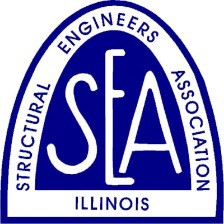 SEAOI Excellence in Engagement Award Nomination for 2020The SEAOI Excellence in Engagement Award was established in 2019 to recognize individuals striving to improve engagement of current and/or future structural engineers. SEAOI is committed to improving engagement among our members and within the structural engineering community, and we wish to formally recognize others also committed to this pursuit.This award, if presented, will be awarded to an individual or team in recognition of efforts to advance the profession by engaging current and/or future structural engineers within our industry. Nominations should consider a wide range of activities that demonstrate outstanding, exceptional, or innovative activities to engage current and/or future structural engineers throughout the industry to ensure that current and/or future structural engineering professionals have a positive experience with the profession. Examples include, but are not limited to, the creation of mentorship programs to offer career guidance and professional development opportunities, outstanding business practices to accommodate flexible work schedules and/or remote work opportunities, and internal or external training programs to ensure engineers are learning and growing in critical areas.To be considered for the award:Individuals must be practicing structural engineer, or have retired within the last two years.Teams are defined as any joint endeavor or group operating collaboratively on a program or initiative within the structural engineering community, and are not limited to formal organizational units. A significant portion of the team should be practicing structural engineers.Please complete the nomination form for the Excellence in Engagement Award, entering all information in the fields below, and submit using the "Submit Form" button at the top of the form.Nominations should be submitted to scrain@SEAOI.org by Monday March 23, 2020.Individual Nominee informationName:Company:Email:Team Nominee informationYour information:Name:Company:Email:Recommendation statement: Why is the nominee deserving of this award?NameCompanyEmail